Mental Health in the WorkplaceLearner’s GuideTable of ContentsMental Health…………………………………………….……..pages 2-3Reasonable Accommodation……………………………..pages 4-9Situations……..…………………..…………………..………..pages 9-10Communications….………….…………………………….pages 10-11Resources………………………………………….…………..pages 11-12Presented by:Julie Zeigler Wood, OTR/LWorksite Accessibility SpecialistOccupational Therapist Registered/Licensed Office:		614-433-8293Email:		Julie.Wood@ood.ohio.govWebsite:	www.ood.ohio.gov Mental HealthDefinition of mental health from the World Health Organization: Mental health is “a state of well-being in which every individual realizes his or her own potential, can cope with the normal stresses of life, can work productively and fruitfully, and is able to make a contribution to her or his community.” Impact on well-being: Mental health impacts well-being and contributes to daily functioning. It’s impact on well-being includes:Thinking, Cognition, LearningBehavior, CommunicationsEmotions, Resilience, Self-esteemContributions to daily functioning include:Caring for self and othersRelationships with othersParticipation in work, school, and home activitiesAdjusting to change and managing stressMental Illness: Mental illness refers to all mental health disordersMental health disorders are conditions that affect thinking, behavior, emotion, or a combination Impacts daily activities, work and relationshipsCan include distress (anxiety, sorrow, pain)Prevalence of Mental Illness: Nearly 1 in 5 US adults experience some formMost employers have at least 1 employee with a mental illnessTreatment: “The vast majority of individuals with mental illness continue to function in their daily lives.” – American Psychological AssociationThere is treatment for mental illness!Medications, Therapy, Self-Help Scientists and medical professionals continue to learn about the brain and its functionsInvisible Disabilities: We often think of obvious disabilities when we hear the word “disability”Mobility impairments, blindness, and others Many disabilities are not obvious, referred to as “invisible”Dyslexia, diabetes, anxiety, arthritis, multiple sclerosis and othersDisability is unknown unless the person disclosesLimitations and barriers may not be obviousOften people do not wish to disclose Reasons a person may wish NOT TO disclose: Viewed negativelyQuestioned that the condition is realAssumed trying to obtain special privileges Reasons a person may wish TO disclose: To receive protections under the Americans with Disabilities Act (ADA) for accommodations in school or at workTo relieve distress associated with not disclosing To develop a support system Anxiety Disorders: Most common mental health disorderExcessive fear or worry plus either a physical or emotional symptomSix categories: generalized anxiety disorder, panic disorder, phobias, agoraphobia, social anxiety disorder, and separation anxiety disorderBipolar Disorders: Dramatic shift in mood, energy, and thinkingHigh moods, low moods, and periods of normal mood Three categories: bipolar I disorder, bipolar II disorder, and cyclothymic disorderAffects 2.6% of US populationSymptoms and Functional Limitations: The symptoms of a mental health disorder may not be noticeable at workWhat may be noticeable are changes in work habits, performance, and attendance:Consistently late	Frequently absentDecreased morale	Lack of cooperationPoor performanceMissed deadlinesDecreased productivityIncreased accidents and safety problemsFunctional limitations may not be known until an obstacle appears:Trouble focusing when seated in a noisy area Difficulty concentrating on a large projectIncreased fatigue due to medication changeDifficulty prioritizing when handling many tasksLimitations with handling stress, such as training a new coworkerReasonable AccommodationReasonable Accommodation Overview: Providing reasonable accommodations is a requirement of the Americans with Disabilities Act (ADA)A reasonable accommodation is a change at work to provide equal access:To participate in the hiring processTo perform the essential functions of the jobTo enjoy the benefits and privileges of employmentOften inexpensive, simple to implement, and make good business sense:Encourage quicker return-to-work after leaveReduce or eliminate productivity-related costsAid in training a qualified workforceIntegral to recruiting talented, qualified employeesEffective solutions are determined on case-by-case basisReasonable accommodation begins with an employee requestCriteria for Request: May use “plain English”Does not have to include the term reasonable accommodation or reference the Americans with Disabilities Act (ADA)Must indicate a change is needed at workMust relate the need for the change to a medical conditionMay be in preferred form of communicationDoes not have to be in writingMay request at any point in the hiring process and during employmentExample:Employee requests time off due to “depressed and stressed”Request for a change at work (time off)Indicates a medical condition (“depressed and stressed”)Request may be in “plain English”This is a request for reasonable accommodationEmployee asks for a few days off to rest after completing a major work projectRequest for a change at work (time off)Does not indicate a medical conditionThis is not a request for reasonable accommodationDocumentation and Invisible Disabilities: When the disability and/or the need for accommodation is not obvious, an employer may ask for reasonable documentationAn employer may ask for enough information to verify the disability and need for the accommodation. Documentation may:Describe the nature, severity, and/or duration of the impairmentDescribe the functional activity that is limitedDescribe how the disability impacts the ability to perform work activitiesSubstantiate the need for an accommodationThe employer may not ask for unrelated documentationDefinition of Disability under the Americans with Disabilities Act (ADA): “…a physical or mental impairment that substantially limits one or more of the major life activities of [an] individual”. The definition also includes:Having “a record of such an impairment”Being “regarded as having such an impairment”Examples of major life activities that may be impacted by a mental health disability:  Learning			ThinkingConcentrating		Interacting with othersSleeping			WorkingIdentifying an Effective Reasonable Accommodation: The Americans with Disabilities Act (ADA) encourages employers and employees to identify reasonable accommodations through an informal collaboration between both parties known as the interactive process. During this process, the following should be identified:The functional limitationThe affected job tasksThe barrier in the workplaceThe effective accommodationDetermined on a case-by-case basis:People are uniqueEmployers are uniqueWorkplaces and jobs varyThe best place to start to identify effective accommodation is with the employee making the request. He or she is familiar with the functional limitation (s) and may be aware of an effective solution.  However, the employee is not required to be able to identify the solution. The employee is only expected to be able to describe the problems caused by the barrier at work.When the employee and the employer are both unaware of the effective accommodation, consider consulting with outside sources:State vocational rehabilitation agenciesMedical providersJob Accommodation Network (JAN)Reasonable Accommodations: Categories to consider:Accessible environment, job restructure, flexible schedule, equipment, modified policies, leave, and supervisory methods. The following are general examples of accommodations for these categories:Accessible environment:Reduce and/or remove distractions in the work area by installing room dividers and partitions and/or utilize noise cancelling devicesLocate office spaces away from noisy environmentsAdjust work lighting to include natural or full spectrum lightingJob restructure:Exchange the marginal job tasks of coworkersPermit employees to decide in what order tasks are completedBreak large jobs into smaller tasksAllow more time for detailed workCreate a checklist for work tasksFlexible schedule:Permit job sharing and/or part-time workAllow gradual return-to-work upon return from leaveAdjust start and end times of a shiftProvide a modified break schedule to enable an employee to take breaks that support symptom management and communicate with health care providers for appointmentsEquipment:Use recording devices to record trainings, presentations, and meetingsUtilize noise cancelling headphones or earbudsUse smart devices and load applications for time management, stress management, and remindersInstall partitions between workspaces to minimize distractionsModified policies:Allow food and drink at the workstation for symptom and medication managementAllow onsite job coachesPermit flexible use of vacation leave for medical appointments Increase training time with onboarding and learning new tasksProvide training in the employee’s preferred learning styleOffer training refreshers Leave:Permit unpaid leave once all paid leave is exhaustedAllow leave to be used in increments of a few hours for medical appointments and symptom management Supervisory methods:Provide feedback in the employee’s preferred communication style such as written, verbal, email, or demonstrationAlter meeting schedules to meet more or less often Adjust level of supervision to provide daily guidance and feedbackExample of a reasonable accommodation for an employee with depressive disorder:The employee requests an accommodation to leave work two hours early on Thursdays for 16-weeks to attend psychotherapy with a mental health professional.The employer finds no undue hardship and permits this use of leave as a reasonable accommodationConsider by functional limitation:Stress management, problem-solving, memory, time management, and distractionsGeneral accommodation ideas for mental health disabilities:Checklist for work tasksModified break schedulePolicy change to allow food/drinks at workstation Flexible use of leave for appointments Rest area/private spaceProvide feedback in preferred communication styleIdentify/reduce triggers (noise, light, stress)Assistive Technology Ideas for Mental Health Disabilities:The ideas presented here are for educational purposes only. The products and vendors included are not endorsed by Opportunities for Ohioans with Disabilities (OOD). Natural light or full spectrumSimulated full-spectrum natural lightUse per physician’s ordersBy Amzcool and available from Amazonhttps://www.amazon.com/Simulated-Sunlight-Spectrum-Portable-Aluminum/dp/B07L332B52/ref=sr_1_1?keywords=AMZCOOL&qid=1581004731&sr=8-1Listed $34.95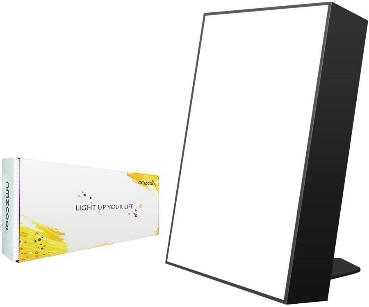 Noise cancelling headphones or earbuds By Bose and available from Amazonhttps://www.amazon.com/Bose-QuietComfort-Bluetooth-Headphones-Noise-Cancelling/dp/B07NXDPLJ9/ref=asc_df_B07NXDPLJ9/?tag=hyprod-20&linkCode=df0&hvadid=343276546772&hvpos=&hvnetw=g&hvrand=12021922186354533324&hvpone=&hvptwo=&hvqmt=&hvdev=c&hvdvcmdl=&hvlocint=&hvlocphy=9014972&hvtargid=pla-907596031192&psc=1&tag=&ref=&adgrpid=68750231003&hvpone=&hvptwo=&hvadid=343276546772&hvpos=&hvnetw=g&hvrand=12021922186354533324&hvqmt=&hvdev=c&hvdvcmdl=&hvlocint=&hvlocphy=9014972&hvtargid=pla-907596031192Listed $219.00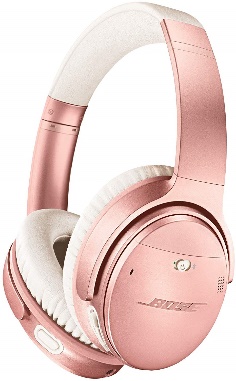 Reminders/alerts via watch, timer or smartphone Visual timerTime management toolVisual indicatorBy Yunbaoit and available from Amazonhttps://www.amazon.com/Yunbaoit-Visual-Countdown-Ticking-Management/dp/B07PG1SR9C?th=1Listed price $18.99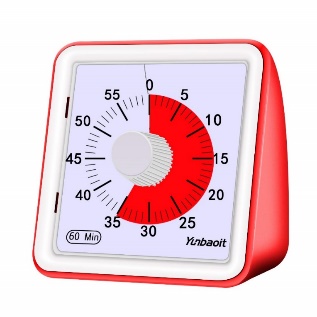 Stress and anxiety management appsApp for meditation and mindfulnessGuided meditationsMusic tracks for focus and relaxationBy calm and available from:https://www.calm.com/Free trial period, $59.99 annually, or $399.99 one-time charge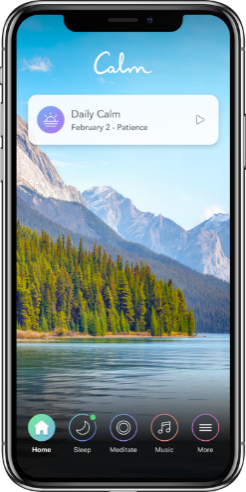 Laminated instructionsWritten and illustrated instructionsImprove safety and accuracy with making recipes or mixing cleaning solutionsExample is from the Centers for Disease Control and Prevention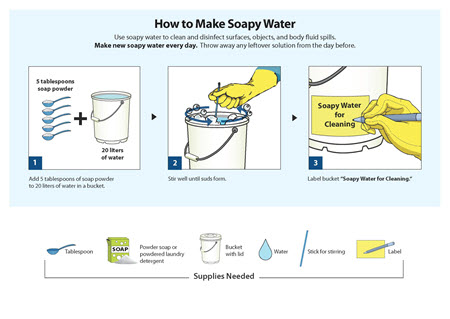 Smart penEcho SmartpenDigitizes notes and records audioSoftware to enable you to store, organize, replay and share notesBy Livescribe and available from:https://www.livescribe.com/site/livescribe-2/echo/Listed price $189.95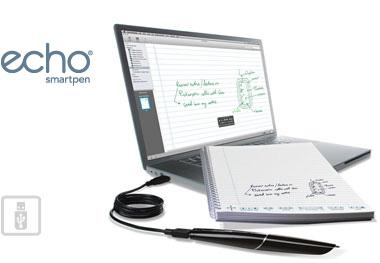 SituationsPerformance: Under the Americans with Disabilities Act (ADA), employees with disabilities must:Meet qualification standards that are job-related and consistent with business necessityPerform “essential functions”, with/without reasonable accommodationAt times, barriers at work exist:Reasonable accommodation must be consideredLowering or changing standards is not a form of reasonable accommodationPerformance can be managed to avoid discrimination. Consider these best practices:Communicate clear performance expectationsCommunicate clear consequences for low performanceUse consistent and precise measuresEvaluate ALL employees the same wayLow performance may reveal that disability is contributingMay the lower rating still be given?YES. The rating reflects the performance.The employee may or may not choose to request reasonable accommodationIf the employee does not request accommodation, the employer may ask what they can do to help the employee meet the performance standards. If the employee does request accommodation, the employer will proceed with the interactive process and may continue with the discussion of the low performance:Begin interactive process Ask how the disability impacts performanceExplore what accommodations may helpDiscuss performance expectations and consequences of low performanceDirect Threat: Under the Americans with Disabilities Act (ADA), an employer may exclude an employee from employment for safety reasons ONLY if the employer is able to show the employee poses a “direct threat”:Direct threat: “a significant risk of substantial harm to the health or safety of the individual or others that cannot be eliminated or reduced by reasonable accommodation.”This standard must apply consistently to all employeesDirect threat is determined on a case-by-case basis:Conduct an individualized assessment of the employee’s ability to safely perform the jobMust consider a reasonable medical judgmentMust rely on the most current medical knowledge OR the best available objective evidenceMust identify the specific behavior posing direct threatConduct: An employee with a disability may be disciplined for violating a conduct standard. This standard must be consistently applied to all employees. An employer is not required to excuse misconduct but is required to consider reasonable accommodation to enable an employee with a disability to meet the conduct standard in the future. If an employee with a disability is engaging in misconduct as a result of not taking medication, the employer should focus on the misconduct and clearly explain the consequences of the misconduct. The employee is responsible to make decisions about medication and consider the consequences of not taking medication, not the employer.CommunicationsConfidentiality: Medical information employers obtain through the interactive process and providing reasonable accommodations is required to be kept confidential. This includes information received orally and in writing and includes medical conditions, medical history, disability information, and treatment. Medical information is expected to be stored and maintained on separate forms and in separate files stored apart from other personnel files. There are exceptions to keeping medical information confidential. Select information may be communicated in the following situations:Supervisors may know about necessary reasonable accommodations Safety personnel may know about necessary emergency treatmentGovernment officials may request relevant information Communications: Because disclosing medical information is prohibited, it is helpful to understand how to communicate when questions, comments, and conversations occur in the workplace. When an employee asks about a coworker’s reasonable accommodation, the employer may not reveal the employee is receiving a reasonable accommodation. Doing so would disclose the employee has a disability and that is prohibited. An employer may respond that it is the employer’s policy to assist employees at work and that these matters are personal and confidential. The employer could advise the coworker making the inquiry that if he/she needed assistance at work that his/her privacy would be respected as well.  A best practice is for an employer to provide education to new employees at orientation as well as on a regular schedule for all employees regarding the laws it is required to follow, such as the Family and Medical Leave Act, worker’s compensation laws, and the Americans with Disabilities Act. It is best for an employer to consult with its legal professionals to craft a response for workplace communications. Examples of statements the employer may consider include: “…acting for legitimate business reasons or in compliance with federal law…”“…policy of assisting any employee who encounters difficulties in the workplace…many of the workplace issues encountered by employees are personal, and…policy to respect employee privacy...”Ask your legal professionals!An employee with a disability may choose to share the disability and/or aspects of the disability with coworkers. Disclosure is mandatory and always the decision of the employee with the disability.  It can be beneficial to address disclosure with coworkers with the employee with a disability during the interactive process for a mutual understanding of how much information the employee wishes to share and with whom. When reasonable accommodations are implemented, it may lead to coworkers discussing the employee with the disability. This could lead to harassment and gossip. Harassment is unwelcome conduct such as offensive jokes, slurs, name calling, physical assaults or threats, intimidation, ridicule, mockery, insults, offensive objects or pictures, and interference with work performance. The best practice for preventing workplace harassment is through education on proper communications in the workplace. ResourcesWorld Health Organization. “Mental Health: a state of well-being.” https://www.who.int/news-room/fact-sheets/detail/mental-health-strengthening-our-responseAmerican Psychiatric Association. “What is Mental Illness?” https://www.psychiatry.org/patients-families/what-is-mental-illnessU.S. Department of Labor via Office of Disability Employment Policy. “Maximizing Productivity: Accommodations for Employees with Psychiatric Disabilities.” https://www.dol.gov/odep/pubs/fact/psychiatric.htmPsychology Today. “Invisible Disabilities.” https://www.psychologytoday.com/us/blog/the-wide-wide-world-psychology/201306/invisible-disabilities American Psychiatric Association. “Help with Anxiety Disorders.” https://www.psychiatry.org/patients-families/anxiety-disorders National Alliance on Mental Illness. “Anxiety Disorders.” https://www.nami.org/learn-more/mental-health-conditions/anxiety-disorders American Psychiatric Association. “Help with Bipolar Disorders.” https://www.psychiatry.org/patients-families/bipolar-disorders National Alliance on Mental Illness. “Bipolar Disorder.” https://www.nami.org/Learn-More/Mental-Health-Conditions/Bipolar-Disorder U.S. Department of Labor via Office of Disability Employment Policy. “Maximizing Productivity: Accommodations for Employees with Psychiatric Disabilities.” https://www.dol.gov/odep/pubs/fact/psychiatric.htm U.S. Department of Labor via Office of Disability Employment Policy. “Maximizing Productivity: Accommodations for Employees with Psychiatric Disabilities.” https://www.dol.gov/odep/pubs/fact/psychiatric.htm The U.S. Equal Employment Opportunity Commission. “EEOC Enforcement Guidance on the Americans with Disabilities Act and Psychiatric Disabilities.” https://www.eeoc.gov/policy/docs/psych.html The U. S. Equal Employment Opportunity Commission.  “Enforcement Guidance: Disability-Related Inquiries and Medical Examinations of Employees Under the Americans with Disabilities Act (ADA).” https://www.eeoc.gov/policy/docs/guidance-inquiries.html The U.S. Equal Employment Opportunity Commission. “Enforcement Guidance: Reasonable Accommodation and Undue Hardship Under the Americans with Disabilities Act.” https://www.eeoc.gov/policy/docs/accommodation.html#intro Workplace Strategies for Mental Health. “Accommodation Strategies.” https://www.workplacestrategiesformentalhealth.com/managing-workplace-issues/accommodation-strategies Job Accommodation Network. “Mental Health Impairments.” https://askjan.org/disabilities/Mental-Health-Impairments.cfmThe U.S. Equal Employment Opportunity Commission. “The Americans with Disabilities Act: Applying Performance and Conduct Standards to Employees with Disabilities.” https://www.eeoc.gov/facts/performance-conduct.html Job Accommodation Network. “The Manager’s Dilemma: ‘An Employee is asking about a coworker’s accommodation. As a manager, what do I say.’” https://askjan.org/blogs/jan/2013/12/the-manager-s-dilemma-an-employee-is-asking-about-a-co-worker-s-accommodation-as-a-manager-what-do-i-say.cfm?cssearch=2067452_1 Organization for Autism Research. “Understanding Autism: An Employer’s Guide.” https://researchautism.org/resources/understanding-autism-an-employers-guide/The U.S. Equal Employment Opportunity Commission. “Harassment.” https://www.eeoc.gov/laws/types/harassment.cfm 